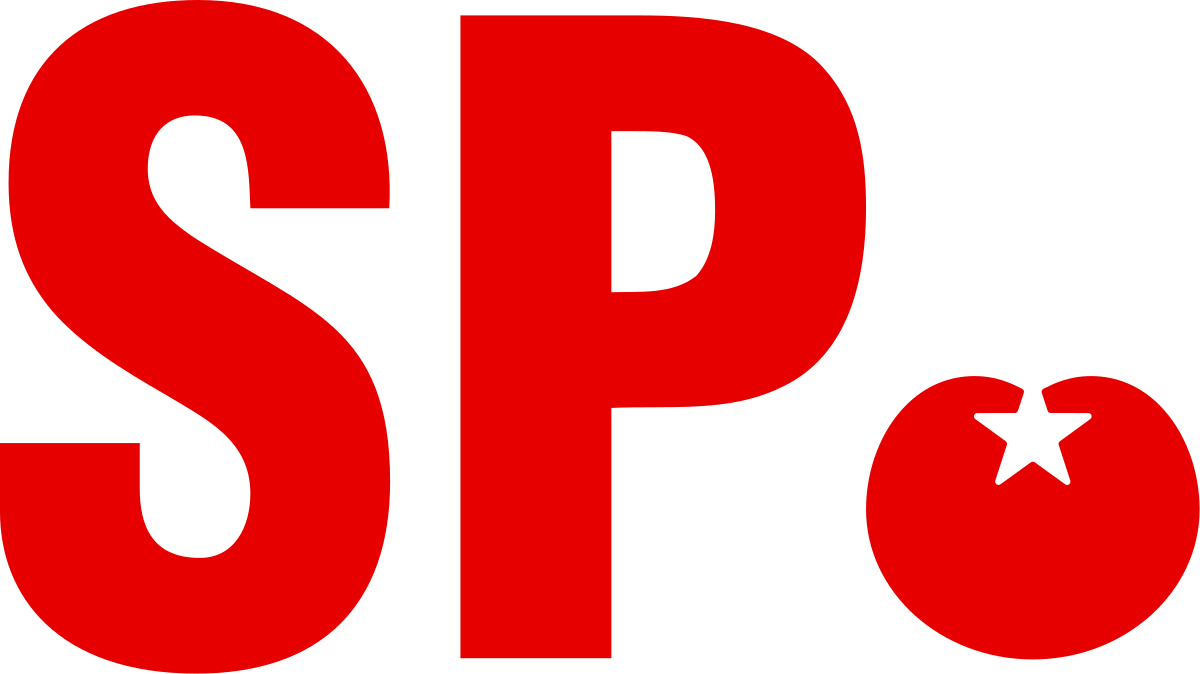 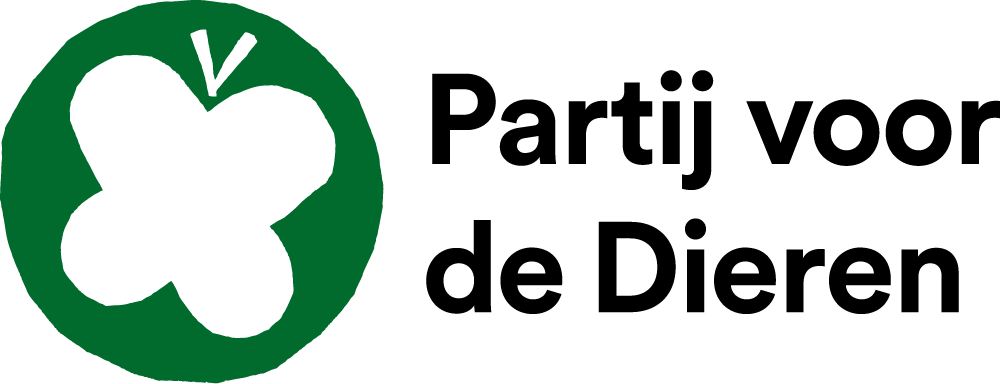 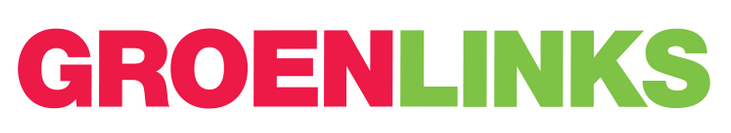 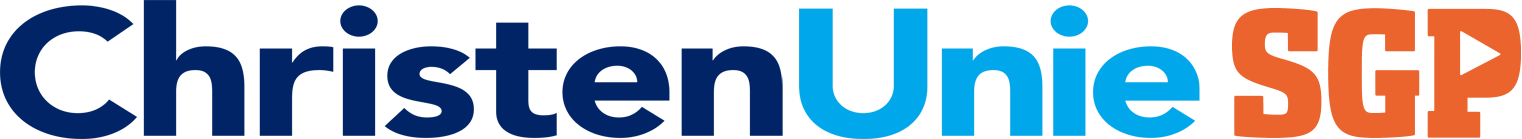 Amendement Economische activiteitBetreft agendapunt 9 (Koers Omgevingsvisie NH 2015)Provinciale Staten van Noord-Holland, in vergadering bijeen op 18-12-2017, ter behandeling van de Koers Omgevingsvisie NH2050 (VD-81),besluiten in bovengenoemd ontwerpbesluit na de woorden “Koers NH2050 vast te stellen” de volgende tekst toe te voegen: 	, met dien verstande dat in het document Koers NH2050:1. de hoofdambitie op blz. 8 onder het kopje “Inhoudelijk” wordt gewijzigd in:“De provincie streeft naar een evenwichtige balans tussen economische groei activiteit en leefbaarheid. Een economisch vitale provincie draagt bij aan het welzijn, en een leefbare provincie draagt bij aan economische vitaliteit. We staan voor een gezonde en veilige leefomgeving, goed voor mens, plant en dier, en daarmee ook goed voor het economisch vestigingsklimaat binnen de provincie. Economische ontwikkeling mag per saldo niet leiden tot verslechtering van het milieu, uitputting van grondstoffen of tot verandering van het klimaat. Dit evenwicht immers staat ten dienste van duurzame ontwikkeling: toekomstige generaties moeten ook profiteren van de keuzes die wij maken.”;2. de Koers2050 dienovereenkomstig wordt aangepast door de passages “economische groei” te vervangen door “economische activiteit”.en gaan over tot de orde van de dag,Michel Klein			Linda Vermaas		Fred Kramer		Wim Hoogervorst
ChristenUnie-SGP		PvdD			GroenLinks		SPToelichtingDe Koers2050 is een visie op de lange termijn. Het is daarom belangrijk uit te gaan van een visie op een economie die op de lange termijn volhoudbaar is. Economische activiteit is onontbeerlijk voor het welzijn en de welvaart in de samenleving in de toekomst, maar het staat niet vast dat de economie daarvoor moet blijven groeien. De woorden “economische activiteit” zijn daarom beter passend dan de woorden “economische groei”. Het is bovendien zo dat economische activiteiten strijdig kunnen zijn met provincie doelen ten aanzien van natuur, milieu en klimaat. De Koers2050 is bij uitstek het document om vast te leggen dat economische activiteit ook op de lange termijn duurzaam moet zijn en daarom per saldo geen effecten mag hebben die de toekomstige generaties met problemen opzadelen.